Non-substantive Change Request0535-0039 – Fruit, Nuts, and Specialty Crops Almond Price Inquiry – 2021 Crop PreliminaryAlmond Price Inquiry - 2021 Crop FinalAs part of continually reviewing comments about previous surveys and data needs from data providers, updates were made to the Almond Price Preliminary and Final questionnaires.  NASS added a combined Butte/Padre variety to the almond price table (shown in red). From 						To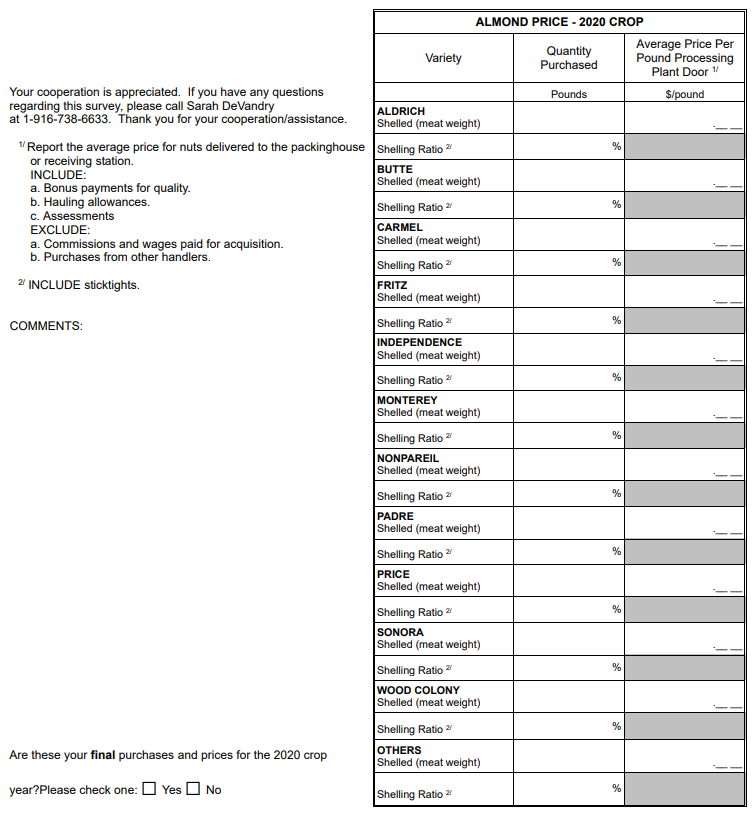 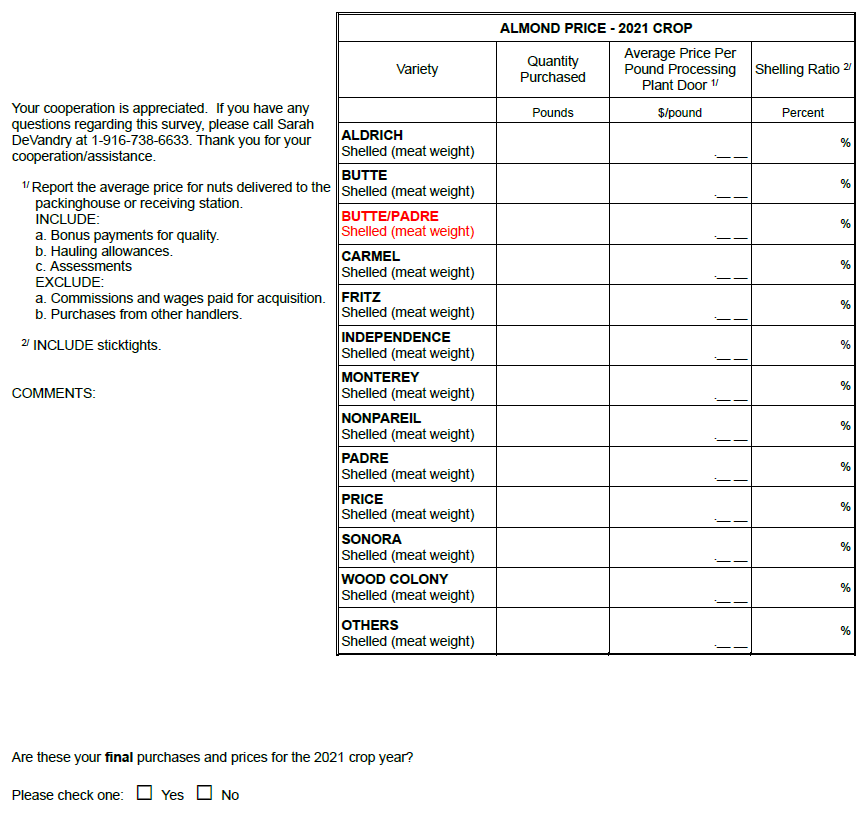 Shelling ratio is now its own column instead of a row after each variety.These changes will not impact the current sample size or respondent burden.